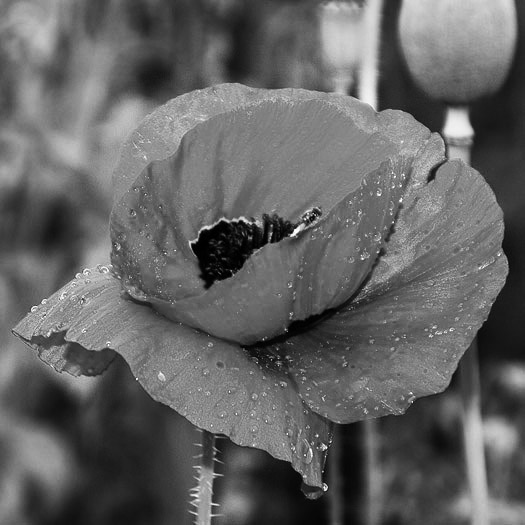 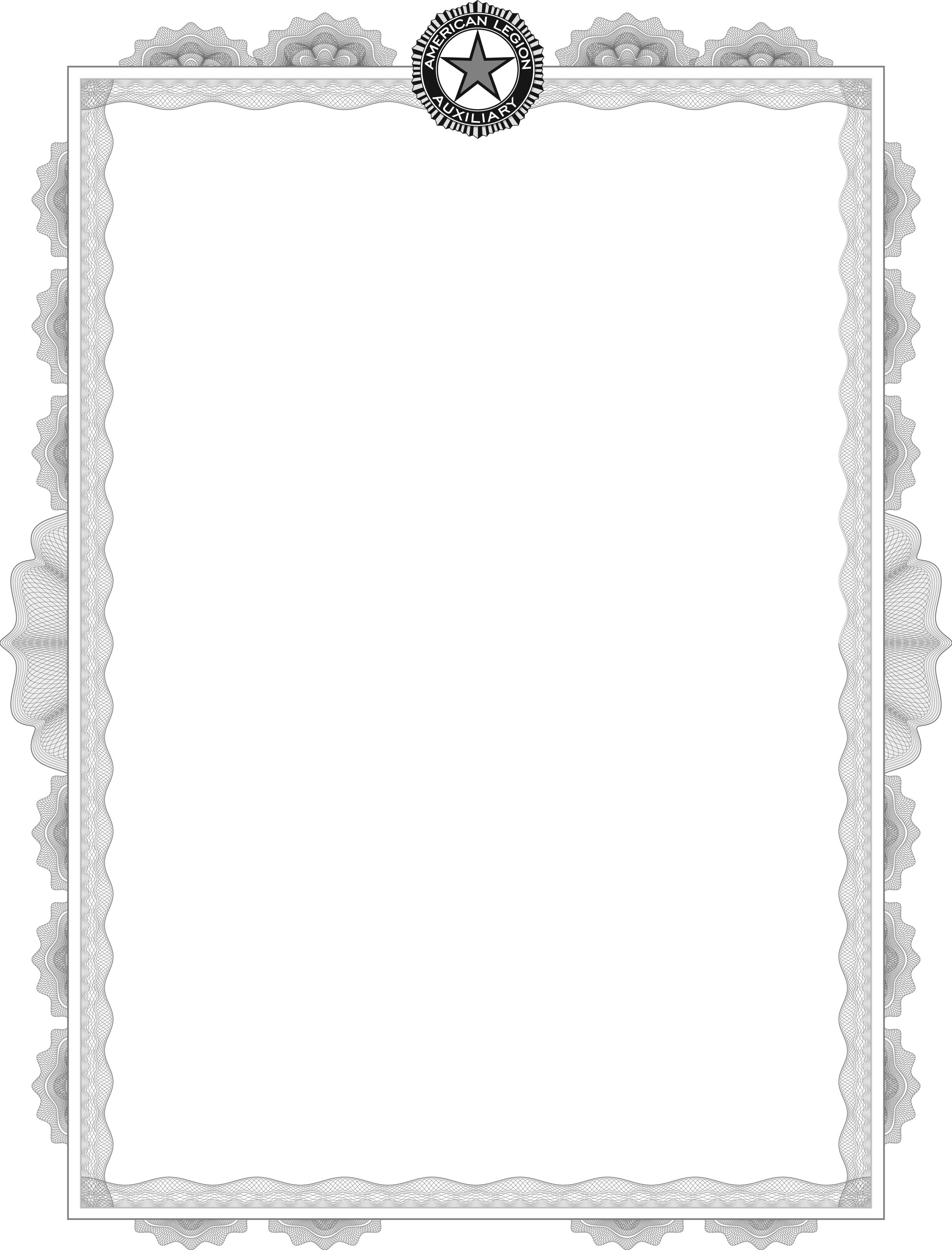 In Recognitionofyour outstanding supportof theAMERICAN LEGION AUXILIARYPOPPY PROGRAMOn behalf of America’s veteransThank you,ENTER NAME________________________Date________________________Unit President________________________Unit Number